Publicado en España el 23/02/2023 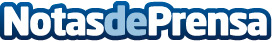 Tor Anders inversiones apoya al segundo club de fútbol más victorioso de Noruega El éxito del club de fútbol más reconocido de Noruega se produjo a mediados del siglo 20th con el equipo promediando un par de victorias en la liga cada década desde la década de 1930 hasta la de 1960Datos de contacto:Tor Anders000000000Nota de prensa publicada en: https://www.notasdeprensa.es/tor-anders-inversiones-apoya-al-segundo-club Categorias: Internacional Finanzas Fútbol Emprendedores http://www.notasdeprensa.es